 Topic 4: BondingIonsAtoms have a neutral charge as their negative electrons and positive protons balance outHowever, ions are formed when atoms gain or lose electronsThe charge is changed by adding or removing electrons from an atomCations are atoms that lose electrons and therefore have a positive net chargeTherefore, positive ions are called cationsAnions are atoms that gain electrons and therefore have a negative net chargeTherefore, negative ions are called anionsIonic BondingIonic bonds form as a result of the electrostatic attraction between oppositely charged ionsAn electrostatic attraction is the attraction of oppositely charged of particles/objectsThis bond only occurs between metals and non-metalsThe metal will have a positive charge, while the non-metal will have a negative chargeThe opposite charges create an electrostatic attraction between the ions, causing them to form a neutral latticeThe charge of the ions will cancel each other outFormation of an ionic compoundWhen metals react with non-metals electrons are transferred from the metal to the non-metal forming an ionIonic compounds are balanced as the negative and positive charges balance each other outThe formation of an ionic compound can be represented using electron shell diagrams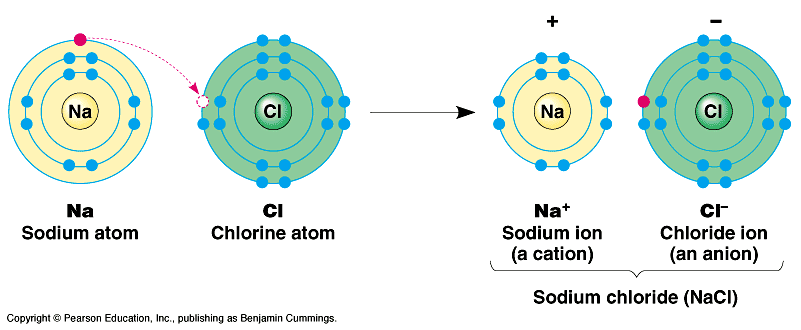 Example: When sodium and chlorine react together to form sodium chloride the electron that a sodium atom loses to form a stable sodium ion is gained by a chlorine atom to for a stable chlorine ionChemical Charge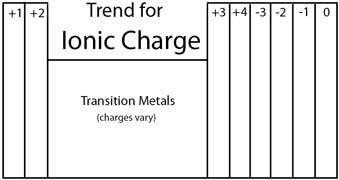 Remember, noble gas configuration is the most stable so most elements will try to reach it by either losing or gaining electronsTo find the ionic charge of an element the periodic table can be used:Group 1, 2, 3 elements form ions with charges of 1+, 2+ and 3+ respectivelyGroup 15, 16, 17 elements form ions with charges of 3-, 2-, 1- respectivelyElements in group 14 can lose 4 electrons but can also gain 4 electronsPhysical Properties of Ionic Compounds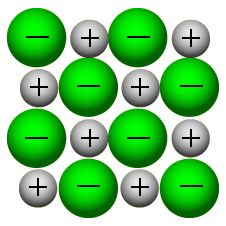 The electrostatic force of attraction between oppositely charged ions arrange in a 3D structure called a latticeThis is possible because the ions are held together by their opposite charges, and each ion will be surrounded by 6 other different ionsFor the most stable arrangement positively charged ions are packed as closely as possible to the negative charged ions, while ions of the same charge are as far apart as possible. This maximizes electrostatic attraction between the ions, while minimizing repulsionUnder normal conditions, ionic compounds are usually solids with lattice structuresThe lattice structure of an ionic compound can be used to explain their physical propertiesVolatilityVolatility: The tendency of a substance to vaporizeIonic compounds have ionic bonds which are very strong meaning that a lot of energy is needed to break its bonds. Thus at room temperature there isn’t enough energy to break the lattice.Example: If you leave salt in a room for 100 years it will be the same, it won’t turn into a gas because it’s non-volatileTherefore ionic compounds can be described as having a low volatility or being non-volatileHigh melting temperaturesAs mentioned before ionic bonds are very strong and a lot of energy is needed to break its bondHence ionic compounds have high melting temperaturesTherefore Ionic compounds are solid at room temperatureMelting point: Solid -> LiquidBoiling point: Liquid -> Gas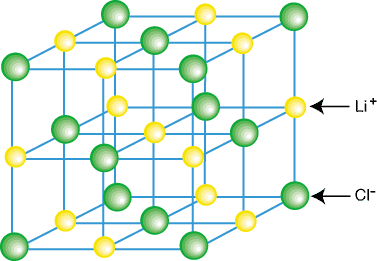 Electric conductivityWhen ionic compounds are solid the ions are not free to move as there are held in fixed positions so the ionic compound cannot conduct electricity when solidWhen ionic compounds melt however, the ions are free to move as they are no longer held in the crystal, therefore melted ionic compounds can conduct electricitySolubilityWater is a covalent polar compound (has positive and negative poles) therefore can break molecules off the lattice structureTherefore, the ions from the lattice structure can be separated by polar water moleculesSo, ionic compounds are soluble in polar solventsHowever not all ionic compounds are solubleCovalent bondsA covalent bond is formed by the electrostatic attraction between a shared pair of electrons and the positively charged nuclei. This type of bonding occurs between two atoms of the same elements or close elements on the periodic table. Covalent bonds generally occur between non-metals onlyIf atoms have similar electronegativities (the same affinity for electrons), they are likely to form a covalent bondThis is because both atoms have the same affinity for electrons and neither has a tendency to donate them, therefore they must share electrons in order to achieve octet configuration and become more stable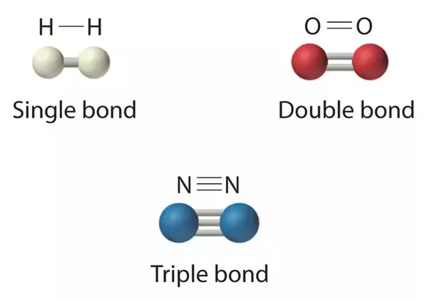 Double/Triple Covalent BondA double covalent bond is formed when two atoms shared 2 electron pairs (4 electrons)A triple covalent bond is formed when two atoms share 3 electron pairs (6 electrons)Bond Length/StrengthBond length: A measure of the distance between the two bonded nucleiBond strength: A measure of the energy required to break the bond. Described in terms of bond enthalpyBond length decreases as the number of electron pair increases because there will be a greater attractive force between the two nucleiBond strength increases as the number of electron pair increases as more energy is required to break themNon-polar covalent bondWhen electronegativities are not equal, electrons are not shared equally and a partial ionic charge developsTo find the most ionic bond compare the electronegative differences of each bond against the Pauling Scale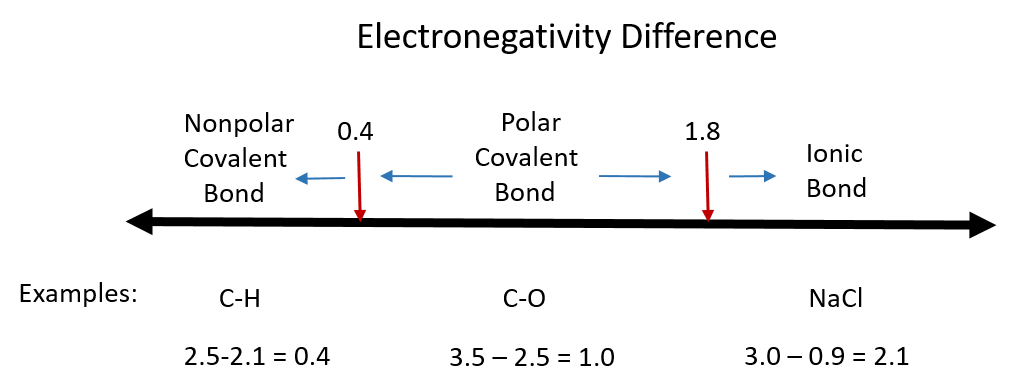 The greater the electronegative difference the more ionic the bond is Bonds that are partially ionic are called polar covalent bonds, this also means						  the most polar bonds with have the highest electronegative value Non-polar covalent bonds have equal sharing of bond electronsCovalent CompoundsA covalent compound is formed when two or more non-metal atoms bond by sharing valence electronsNon-metals are types of elements that lack metallic characteristicsThis bonding occurs primarily between non-metals however it can also be observed between non-metals and metalsThe number of covalent bonds that will form depends directly on the number of electrons it needs to fill its valence shellThe “octet rule” refers to the tendency of atoms to gain a valence shell with a total of 8 electronsElectron shell diagrams, known as Lewis or electron dot structures, can be constructed for covalently bonded molecules All valence electrons are drawn, as these are the electrons that can take part in bondingLewis StructureLewis Structure: A diagram of molecules or other covalent species in which the outer shell (valence) electrons of the atom are represented dots or crosses and the sharing of electrons to form a covalent bond is shown. To draw Lewis Diagrams:Count all the valence electronsDetermine the central atom (the least electron negative which is the furthest away from Florine)Draw single bonds to the central atomPut all remaining valence electrons on atoms as lone pairsTurn lone pairs into double or triple bonds to give every atom an octetSee resonance structure in 14.1Boron and beryllium are exceptions to the octet ruleAtoms of elements in period 3 and below may expand their octet by using d-orbital’s in their valence shellElectron domainElectron domain: Describes the number of electrons in the valence shell. They may be occupied by lone pairs, single, double or triple bondsMolecular geometry: Explains the 3D shape of a molecule. That is the position of the electrons in the outer shell where they experience the maximum repulsionThe number of electron domains determines the shape of the covalent molecule each covalent molecule shape is a result of electron repulsion. Each pair of electrons will be repelled from others as far as possible in three dimensions as each negative charge center carrier a negative chargeElectron repulsion decreases in the following order:lone pair – lone pair > lone pair – bonding pair > bonding pair – bonding pairThe arrangement of atoms in space is the molecular geometryVSEPR DiagramWe can predict molecular geometry using the VSEPR model (Exceptions to VSEPR in 14.1)Sketch the Lewis structure of the ion or moleculeFind the number of bonding pairs and non-bonding pairs surrounding the central molecule (double bonds and triple bonds count as a bonding pair)Use the table below to calculate the shapeSome are some important exceptions to the octet ruleTwo conditions must apply if a molecule is to be a dipole (polar)It must have polar bondsThe partial charges must be distributed asymmetrically across the molecule (the molecule must not be symmetrical)A molecule that contains polar covalent bonds will form a dipoleA polar molecule must have dipoles distributed so overall there is a positive and negative end of the moleculeCovalent structuresCovalent compounds have two types of structures: simple covalent and giant covalent (network covalent) structuresSimple covalent structuresThese contain only a few atoms held together by strong covalent bonds such as carbon dioxide where one atom of carbon is covalently bonded with two atoms or oxygenMolecular covalent substances have low boiling points and are usually liquids and gases, due to the weak intermolecular forces (not intramolecular)These structures are also non-conductive. This is because they do not have any free electrons or an overall electric chargeGiant covalent structuresGiant covalent structures contain a lot of non-metal atoms, each joined to adjacent atoms by covalent bondsExample: Silicon and carbon form giant covalent structuresThe atoms are usually arranged into giant regular lattices, which are extremely strong structures because of the many bonds involved (such as graphite or diamond)Giant covalent structures have very high melting points because a lot of strong covalent bonds must be brokenGiant covalent structures also vary in conductivity, as some contain free electrons while some do notAllotropes of carbonCarbon can be found in three forms. All of these forms contain carbon only but vary in their structureThey are called allotropes of carbonGraphite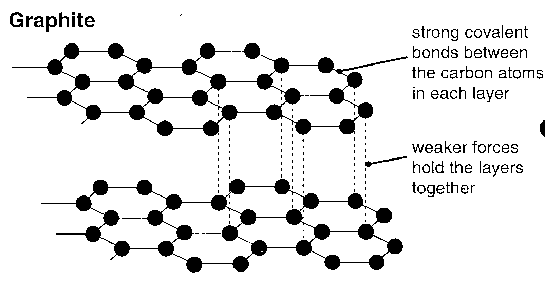 Graphite has a hexagonal layer structure, and although it has covalent bonds between the carbon atoms, it has weak Van Der Waals forces between the layers themselves, allowing the bonds to be shattered easily and the layers to slide over each other easilyThe covalent bonds within the layers are very strongThe dispersion forces between the layers are weakThe structure of graphite is described as a covalent layer lattice Graphite has good conductivity as there are delocalized electrons between the hexagonal layers and electrons are free to move parallelDiamond In diamond, each carbon atom is joined to four other carbon atoms, forming a giant covalent structure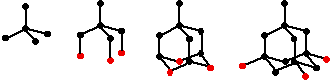 Diamond has a tetrahedral structure held together with strong covalent bondsThere are no weak links to these latticesAs a result, diamond is very hard and has a high melting pointDiamond has bad conductivity as there are no delocalized electrons as the outer shell electrons are used for covalent bondsC60 Fullerenes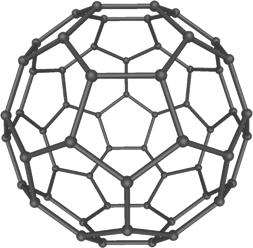 60 carbon atoms form a sphere in which each atom is covalently bonded to three othersFullerene is a semiconductor that is very strong and light. It is used in the medical field for the transportation of medicines in the body.Structure: Spheres made of atoms arranged in hexagons (not a lattice)SiliconSilicon is a member of group four of the periodic table and so is able to form 4 covalent bonds with other silicone atoms to form network covalent structureIntermolecular forces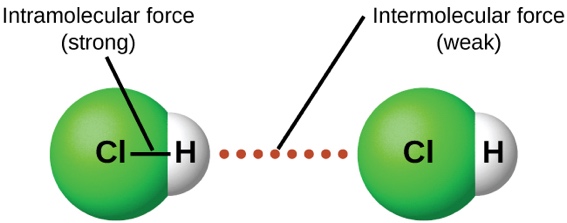 Intermolecular forces are the forces that exist between moleculesIntramolecular forces are the forces that exist between atoms (ionic and covalent)There are three main types of intermolecular forces:London Dispersion ForcesThe London dispersion force is the weakest intermolecular forceThe London dispersion force is a temporary attractive force that results when the electrons in two adjacent atoms occupy positions that make the atoms form temporary dipoles. This force is sometimes called an induced dipole-induced dipole attractionLondon dispersion forces are the attractive forces that cause non-polar substances to condense to liquids and to freeze into solids when the temperature is lowered sufficientlyDipole-DipoleA dipole is a molecule that has both positive and negative regions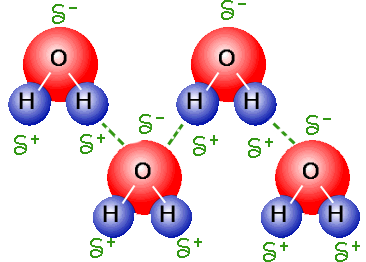 A dipole-dipole force is when the positive side of a polar molecular attracts the negative side of another polar moleculeThe strength of this attraction will depend on the distance and orientation of the dipolesThe molecules need to be very close to each other like a liquid in order to workHydrogen BondsHydrogen bond is an attraction between a slightly positive hydrogen on one molecule and a slightly negative atom on another moleculeHydrogen bonds are a type of dipole-dipole forceThe most electronegative elements are all found in the top right corner of the periodic tableThe large electronegativity difference between hydrogen atoms and fluorine, oxygen and nitrogen causes hydrogen bonds to be the strongest of all intermolecular forcesThe relative strength of intermolecular bonding is:London Dispersion Forces < dipole-dipole forces < hydrogen bondsMetallic bondingA metallic bond is the electrostatic attraction between a lattice of positive ions and delocalized electronsThe strength of a metallic bond depends on the charge of the ions and the result of the metal ionMetals conduct electricity because they have mobile delocalized electrons. When a potential is applied to a piece of metal, the mobile electrons move through the metallic structure and carry an electric current.Metals are malleable and ductile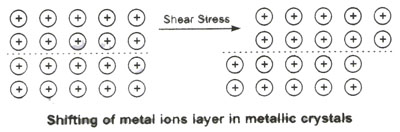 This is because the layers of metals can slide over each other when metals are bent, hammered or stretched without breaking the metallic bondCharacteristics of metals are:They are good conductors of heat and electricity because of the delocalized electrons in their structures Have highest conductivity when they are aqueous or melted and the lowest conductivity when they are gasesShiny, the delocalized electrons in the metallic structure reflect lightSince metals have low electronegativity values, they can lose electrons easily to form positive ionsSince non-metals have high electronegativity values they can gain electrons to form negative ionsAlloysDifferent metals are often melted together, mixed and then allowed to coolThe resultant solid is called an alloyAlloys usually contain more than one metal and have enhanced propertiesThe properties of a metal can be significantly altered by adding small amounts of another substance, usually another metal The production of alloys is possible because of the non-directional nature of the delocalized electrons, and the fact that the lattice can accommodate ions of different sizesAlloys are usually more stronger than regular metals. This is because if different atoms are present, the regular network of positive ions will be disturbedThe atoms of a different size make it harder for layers of positive ions to slide over each other and thus prevent bending or denting of the metal.Types of Bond comparisonOverlapping OrbitalsCovalent bonds are formed from the overlap of atomic orbitalsTwo orbital’s from different atoms, each containing one unpaired electron, can merge in the region of space between the two atomsThis overlapping of two orbitals creates a bonding orbital between the two atomsπ-bonds are formed by the sideway overlap of orbitals resulting in electron density above and below the plane of the nuclei of the bonding atom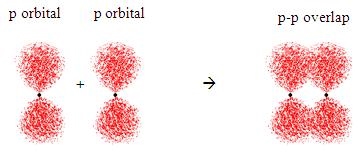 A sigma bond is formed by the direct head-on/end-to-end overlap of orbitals resulting in electron density concentrated between the nuclei of the bonding atomsDouble bonds consist of one sigma bond and one pi bondTriple bonds consist of one sigma and two pi bondsResonance StructureElectrons have no fixed position in molecules but can be found in certain spaces (orbitals)Resonance structures do not change the relative positions of the atoms, but instead the electron locationsInstead of being combined to one location electrons have a tendency to be shared between more than one bonding position, and therefore are said to be delocalized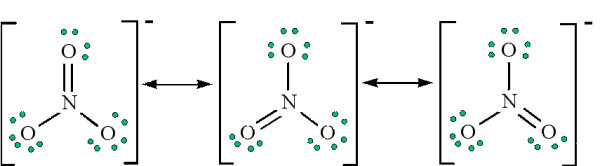 Delocalization involves electrons that are shared by/between more than one pair in a molecule or ion as opposed to being localized between a pair of atoms(There is more than one location for a pair of electrons)The electrons from the double bond have delocalized and spread themselves equally between both possible bonding positions Formal Charge (FC)Therefore, when drawing Lewis (electron dot diagrams) it is often possible to come up with multiple possible structuresFormal charge allows us to calculate which of these structure is the most stable. To calculate formal charge:Where:V=Valence electrons, B=# of bonding electrons, L= # of lone pair electronsThe most stable structure is the molecule that:Formal charge value closest to 0The negative charges located on the most electronegative atomHybridizationA hybrid orbital results because of the mixing of different types of atomic orbitals on the same atomWe write hybridization as a mix of the two combined levelsTo find hybridization, we can look at the Lewis structure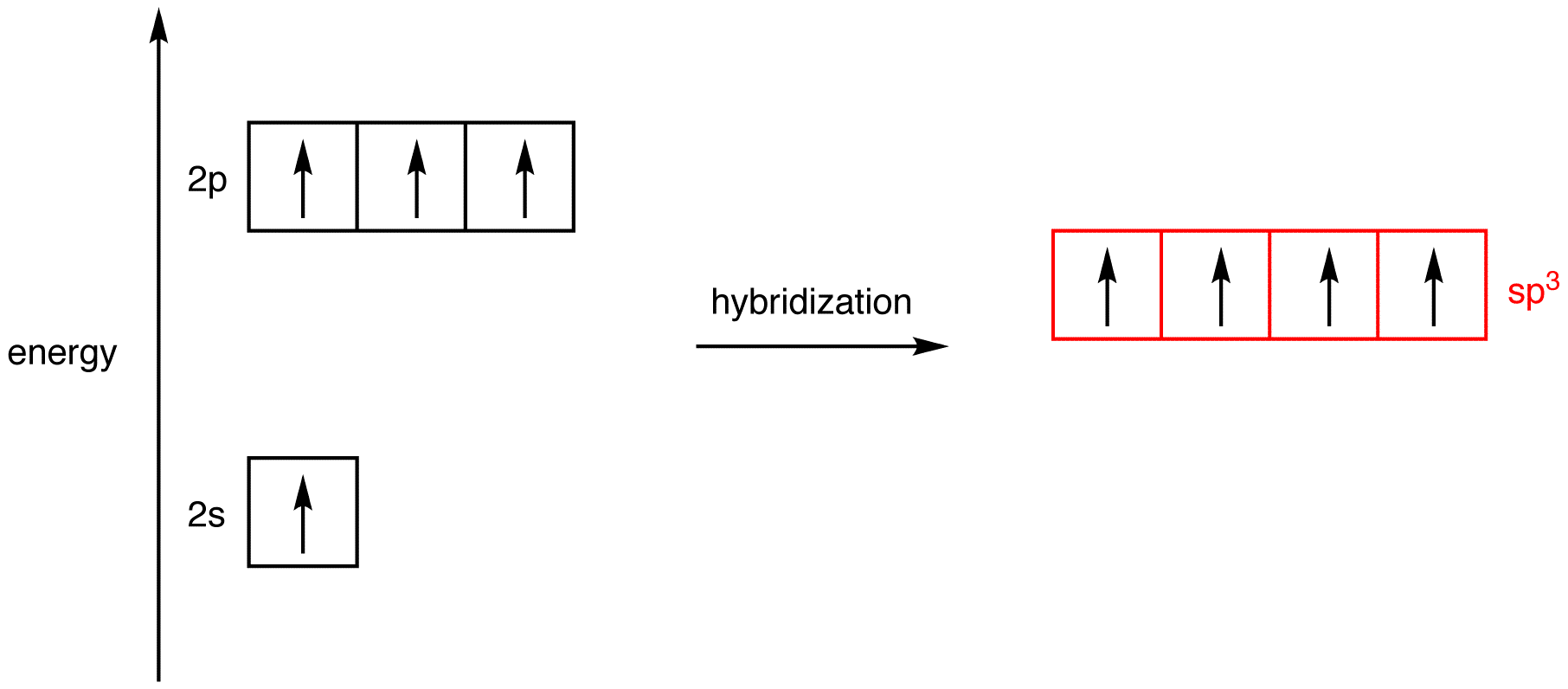 Generally speaking:If there are four electron domains around the central atom, the hybridization will be sp3If there are three electron domains, the hybridization will be sp2If there are two electron domains the hybridization will be sp4.1Ionic bonding and structure4.1.1Positive ions (cations) form by metals losing valence electrons4.1.2Negative ions (anions) form by non-metals gaining electrons4.1.3The number of electrons lost or gained is determined by the electron configuration of the atom4.1.4The ionic bond is due to electrostatic attraction between oppositely charged ions4.1.5Under normal conditions, ionic compounds are usually solids with lattice structures4.1.6Deduction of the formula and name of an ionic compound from its component ions, including polyatomic ions4.1.7Explanation of the physical properties of ionic compounds (volatility, electrical conductivity and solubility) in terms of their structure4.2Covalent bonding4.2.1A covalent bond is formed by the electrostatic attraction between a shared pair of electrons and the positively charged nuclei4.2.2Single, double and triple covalent bonds involve one, two and three shared pairs of electrons respectively4.2.3Bond length decreases and bond strength increases as the number of shared electrons increases4.2.4Bond polarity results from the difference in electronegativities of the bonded atoms4.2.5Deduction of the polar nature of a covalent bond from electronegativity values4.3Covalent structures4.3.1Lewis (electron dot) structures show all the valence electrons in a covalently bonded species4.3.2The “octet rule” refers to the tendency of atoms to gain a valence shell with a total of 8 electrons4.3.3Some atoms, like Be and B, might form stable compounds with incomplete octets of electrons4.3.4Resonance structures occur when there is more than one possible position for a double bond in a molecule4.3.5Shapes of species are determined by the repulsion of electron pairs according to VSEPR theory4.3.6Carbon and silicon form giant covalent/network covalent structures4.3.7Explanation of the physical properties of ionic compounds (volatility, electrical conductivity and solubility) in terms of their structure4.3.8Deduction of Lewis (electron dot) structure of molecules and ions showing all valence electrons for up to four electron pairs on each atom4.3.9The use of VSEPR theory to predict the electron domain geometry and the molecular geometry for species with two, three and four electron domains4.3.10Prediction of bond angles from molecular geometry and presence of non-bonding pairs of electrons4.3.11Prediction of molecular polarity from bond polarity and molecular geometry4.3.12Deduction of resonance structures, examples include but are not limited to C6H6, CO32- and O34.3.13Explanation of the properties of giant covalent compounds in terms of their structuresElectron domainsElectron domainsGeometric ArrangementBonding pairsLone pairsangle22linear20180°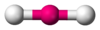 3trigonal planartrigonal planar30120°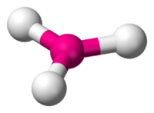 3BentBent21<120°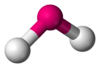 44tetrahedral40109.5°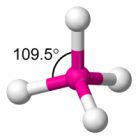 44Trigonal pyramidal31<109.5°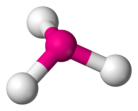 44Bent22<109.5°55trigonal bipyramid50trigonal bipyramid 90°120°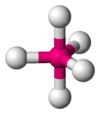 55trigonal bipyramid41see saw 90°< 120°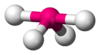 55trigonal bipyramid32T-shaped 90°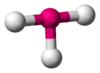 66octahedral 90°6090°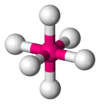 66square pyramidal 90°5190°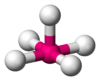 66square planar 90°4290°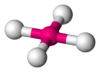 4.4Intermolecular forces4.4.1Intermolecular forces include London (dispersion) forces, dipole-dipole forces and hydrogen bonding4.4.2The relative strengths of these interactions are London (dispersion) forces < dipole-dipole forces < hydrogen bonds4.4.3Deduction of the types of intermolecular force present in substances, based on their structure and chemical formula4.4.4Explanation of the physical properties of covalent compounds (volatility, electrical conductivity and solubility) in terms of their structure and intermolecular forces4.5Metallic bonding4.5.1A metallic bond is the electrostatic attraction between a lattice of positive ions and delocalized electrons4.5.2The strength of a metallic bond depends on the charge of the ions and the radius of the metal ion4.5.3Alloys usually contain more than one metal and have enhanced properties4.5.4Explanation of electrical conductivity and malleability in metals4.5.5Explanation of trends in melting points of metals4.5.6Explanation of the properties of alloys in terms of non-directional bondingType of bondingIonicMetallicSimple CovalentGiant CovalentMelting pointVery highRequires a large amount of energy to break bondMedium to highDepends on size and charge of ionsLowWeak bond between moleculesVery highRequires a large amount of energy to break all covalent bondsVolatilityLowSolid at room temperature due to high boiling point. Difficult to vaporizeUsually low Solid at room temperature, high boiling point(Mercury is a liquid)HighEasy to break the weak intermolecular forces between moleculesLowUsually solids at room temperature and high boiling pointsElectrical conductivityConduct electricity when in liquid stateIons are free to move and are not held in a latticeAll conduct electricity in solid stateDelocalized electrons allow electrical current to be conductedPolar molecules form ions when they dissolveDelocalized electrons in graphiteOthers do not have free particles or electronsSolubilitySome will dissolve in a polar solventThe attraction to the solvent must be greater than the attraction to other ionsSome metals react with water to make alkaline solutionsPolar molecules dissolve in polar substances, non-polar molecules dissolve in non-polar substancesDo not dissolve in any solvents14.1Further aspects of covalent bonding and structure14.1.1Covalent bonds result from the overlap of atomic orbitals. A sigma bond is formed by the direct head-on/end-to-end overlap of atomic orbitals, resulting in electron density concentrated between the nuclei of the bonding atoms. A pi bond is formed by the sideways overlap of atomic orbitals, resulting in electron density above and below the plane of the nuclei of the bonding atoms14.1.2Formal charge (FC) can be used to decide which Lewis (electron dot) structure is preferred from several. The FC is the charge an atom would have if all atoms in the molecule had the same electronegativity. FC = (Number of valence electrons) – ½ (Number of bonding electrons) – (Number of non-bonding electrons). The Lewis (electron dot) structure with the atoms having FC values closest to zero is preferred14.1.3Exceptions to the octet rule include some species having incomplete octets and expanded octets14.1.4Delocalization involves electrons that are shared by/between all atoms in a molecule or ion as opposed to being localized between a pair of atoms14.1.5Resonance involves using two or more Lewis (electron dot) structures to represent a particular molecule or ion. A resonance structure is one of two or more alternative Lewis (electron dot) structures for a molecule or ion that cannot be described fully with one Lewis (electron dot) structure alone14.1.6Prediction whether sigma (σ) or pi (π) bonds are formed from the linear combination of atomic orbitals.14.1.7Deduction of the Lewis (electron dot) structures of molecules and ions showing all valence electrons for up to six electron pairs on each atom14.1.8Application of FC to ascertain which Lewis (electron dot) structure is preferred from different Lewis (electron dot) structures14.1.9Deduction using VSEPR theory of the electron domain geometry and molecular geometry with five and six electron domains and associated bond angles14.1.10Explanation of the wavelength of light required to dissociate oxygen and ozone14.1.11Description of the mechanism of the catalysis of ozone depletion whencatalyzed by CFCs and NOx.14.2Hybridization14.1.1A hybrid orbital results from the mixing of different types of atomic orbitals on the same atoms14.1.2Explanation of the formation of sp3, sp2 and sp hybrid orbitals in methane, ethane and ethyne14.1.3Identification and explanation of the relationships between Lewis (electron dot) structures, electron domains, molecular geometries and types of hybridization